HISTORIC AMERICAN LANDSCAPES SURVEYHISTORIC NAME(Secondary name)										HALS NO. XX-##Tips:Tips for completing a HALS short format historical report entry for the HALS Challenge may be found on page 4.Detailed Guidelines:HALS History Guidelines (nps.gov) for preparing Standard and the Short format HALS documentation are provided on the NPS website. Instructions for the Standard Format are provided in Section 2 (page 9) of the Histories link, and instructions for the Short Format are provided in Section 3 (page 22). This digital MS Word template for the Short Format HALS History is also available at this website to help get you started. Completion Checklist:Proofread for spelling and format. Font: 12 Times New Roman with 1” margins.Save and print a copy for your records.Be sure to include completed Release and Assignment Form(s) for your donated history and graphics as necessary (page 3).Email your completed short format HALS history to HALS: chris_stevens@nps.gov.HALS will assign and add the HALS number directly to the final document and transmit it to the Library of Congress.				RELEASE AND ASSIGNMENT	I, ______________________, am the owner, or am authorized to act on behalf of the owner, of the materials described below including but not limited to copyright therein, that the National Park Service has requested to use, reproduce, and make available as public domain materials at the Library of Congress as part of the Historic American Buildings Survey/Historic American Engineering Record collections.  (If not the sole copyright owner, please specify in the space below any additional permissions needed to grant these rights.)  I hereby transfer and assign to the National Park Service any and all rights including but not limited to copyrights in the materials specified below. Survey Number:      HALS No. _________Types of Materials (please check all that apply):Photographs _X_	Illustrations _X_    Textual materials _X_   Oral History/Interviews ____Audiotape    ____	Videotape   ____    Other (describe)   _____________________________Detailed Description of Materials (attach additional pages if necessary):HALS Short Format Historical Report for [Landscape Name]:__________________________________________________________________________________________________________Disposition of Materials After Use (please check one): 	____ Return to owner 								_X_ May be retained_____________________________		________________________	___________Name (please print)				Signature				Date_____________________________		________________________Address					Telephone Number_____________________________Organization You Represent If ApplicableTIPS FOR COMPLETING HALS SHORT FORMAT HISTORICAL REPORTENTRY FOR THE HALS CHALLENGE COMPETITIONAvoid Duplication of EffortsPlease contact your state ASLA Chapter's volunteer HALS Liaison when you have selected a site to document for the HALS Challenge to be sure no one else is already preparing a HALS historic report for it. HALS Chapter Liaison Contact Information may be found at the ASLA HALS webpages. If your chapter's volunteer HALS Liaison position is vacant, please consider volunteering yourself or suggesting it to a colleague who may be interested. FormattingPlease do not stray from the formatting supplied in the HALS Short Format History Template. This digital template is intended to maintain consistency among all donated HALS short format historical reports and simplify the process for you. The template is a table, and you may enter text and graphics in the appropriate cells. If you do not see the table’s gridlines, you may select View Gridlines under the Table Layout tab. The gridlines are set to not print. You may insert additional rows as necessary depending on the number of graphics/captions by right clicking your mouse/cursor in a row and selecting Insert Row Below or Insert Row Above. Please delete the provided instructions from the template as you complete each box or cell. The header should appear on every page except page 1 (Under the Header and Footer Tools, check the Different First Page box to remove it from the first page. Please do not add “section breaks.” Please delete the gray box placeholder for a graphic that says "Inserted JPG of TIF Images" before you insert your first digital, graphic there followed by its caption. There is no set requirement for graphic resolution or dpi, but they should be clear and legible for printing and web viewing. Preferably 2 photographs with captions will fit on one page.GraphicsIt is recommended that no more than ten (10) digital graphics be included at the end of each HALS Challenge report. Preferably these should consist of existing conditions digital photographs taken by the author(s) of the site being documented. Your research should still include analyzing historic drawings and photos of the landscape you are documenting. Historic graphics are often the most important primary source for analytically writing about a historic landscape. Due to complex copyright restrictions, we recommend not reproducing historic graphics within HALS Challenge entries. The graphics may still be referenced and described in the text with their repository source named. A thoroughly written analysis is even more useful to readers than a copy of historic graphic itself, and all copyright issues may be avoided. Copyright – Release and Assignment FormMaterials must be copyright-free to be included within the Library of Congress collection. The HABS/HAER/HALS collection is in the public domain, therefore, the authors/delineators, although given credit for their work, do not retain copyright. A completed copy of our HALS Release and Assignment Form must accompany all donated HALS histories to cover the report written by you the historian(s) (author) and the accompanying graphics with captions you reproduced in the report, if any. If you reproduced any graphics from other sources, not in the public domain, please provide additional signed copies of our form from authorized representatives of those sources. When in doubt, please leave graphics out – you may write about them analytically and cite them instead without reproducing them. HALS Challenge Competition JudgesThe jury will consist of historians and/or landscape architects from the NPS programs of the Cultural Resources, Partnerships and Science Directorate.  HALS Challenge Competition Rating Scale (100 POINT MAXIMUM + up to 5 BONUS points)Appropriate Statement of Significance and Site History (25 Point Maximum)Appropriate Physical Description of Landscape (25 Point Maximum)Clarity and Supporting Nature of Graphic(s) and Caption(s). Typically, no more than 10 existing conditions photographs taken by the author(s) of the site. (10 Points Maximum)Depth of Research and Proper Citations/Sources (20 Points Maximum)Overall Quality and Clarity of Writing (20 Points Maximum)Bonus Points (5) - Measured/Interpretive Drawings and/or Large Format Photography prepared according to HALS Drawing Guidelines or Photography Guidelines to accompany the historyHALS Challenge Competition Submission / EntryEmail your completed short format HALS history to HALS: chris_stevens@nps.gov by midnight in your time zone each July 31st before the close of the annual HALS Challenge. Please submit your final report(s) in MSWord Format (not PDF). If your file is too large to email, please try reducing the size of the inserted graphics. If you have any questions please contact Chris Stevens, NPS-HALS.Location:Provide the street address or a location description when appropriate(e.g., "Bounded by …"); followed by the city, town or vicinity, county and state.List the name of the park or district, if the site is located within a national, state,or city park and/or a historic district.Enter one set of geospatial point coordinates in decimal degrees for the site and record a description of the point's location (e.g., center of site, southeast corner of site, or northwest corner of a specific building, etc.); followed by the source (such as a GPS unit or an application such as Google Earth) and the datum (e.g., NAD27, NAD83, WGS84, etc.).Example:42.32529, -71.13233 (Center of Olmsted House, Google Earth, WGS84)Significance:Include a brief statement of the historic importance of the site. This should be a concise statement as to the landscape architectural and historical reasons why this site is worthy of documentation. This statement will form the basis for the development of historical context (History Section) and the landscape’s character defining features (Description Section).Description:Describe the physical characteristics of the site, including a discussion of pastand present features and how they relate. Include a candid assessment of the current physical condition of the site and integrate the description with historical evolution. History:Provide information that includes dates, builders/designers, owners, uses, and some discussion of the site evolution and the context in which it was created and later evolved. Be sure to include information about the context for the development for your particular landscape type. Sources:Include a consistently formatted list of the sources used including books, articles, surveys, reports, brochures, websites, and other material relating to this site. Please provide footnotes when and where relevant (Ctrl-Alt-F). Historian:Enter the name of the person(s) that prepared this documentation and professional affiliation if desired. Enter the date the form was completed.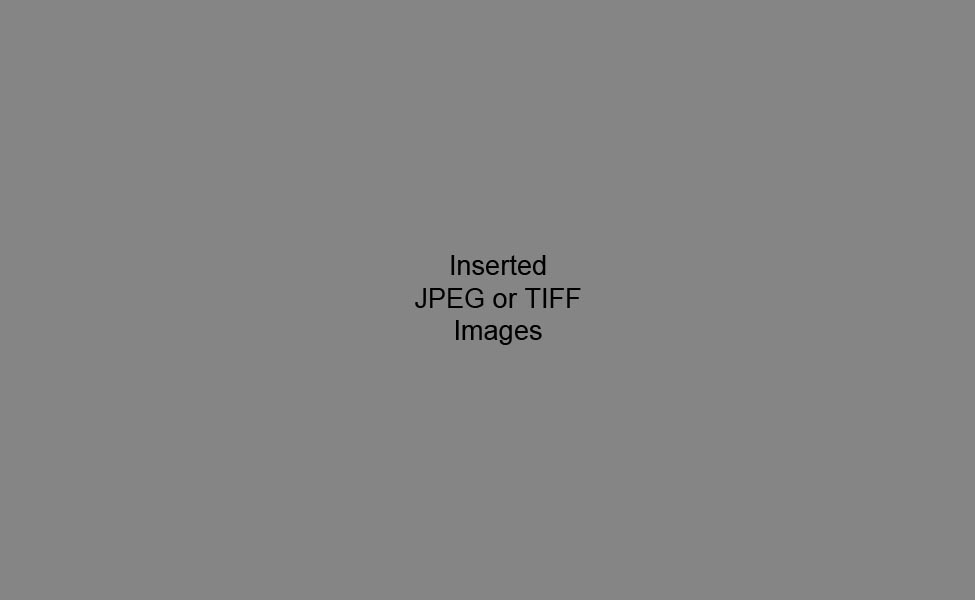 Include a descriptive caption for each inserted JPEG or TIFF digital, graphic with parenthetical citation (Photographer or Delineator, Date), typically no more than 10 graphics per report please. Images may be up to 6.5” wide and 8” tall to fit within the table. You may insert more rows as needed. All graphics must be free of any copyright restrictions. Historic Report graphics are inserted at the end of the report and are NOT HABS/HAER/HALS Large Format Photography.Include a descriptive caption for each inserted JPEG or TIFF digital, graphic with parenthetical citation (Photographer or Delineator, Date), typically no more than 10 graphics per report please. Images may be up to 6.5” wide and 8” tall to fit within the table. You may insert more rows as needed. All graphics must be free of any copyright restrictions. Historic Report graphics are inserted at the end of the report and are NOT HABS/HAER/HALS Large Format Photography.